Publicado en Madrid el 17/12/2020 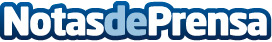 España, segundo país europeo con más coaches certificados por la ICFEl número de coaches se ha incrementado un 33% en todo el mundo desde el 2016, fecha del último estudio. España, con  1.042 coaches certificados por la ICF, ocupa el segundo puesto europeo en número de coaches profesionales certificados, después de Reino Unido. Más mujeres: entre 2016 y 2019 la proporción de coaches femeninas se incrementó en todas las regiones, excepto en Oriente Medio y ÁfricaDatos de contacto:Laura Hermida917818090Nota de prensa publicada en: https://www.notasdeprensa.es/espana-segundo-pais-europeo-con-mas-coaches_1 Categorias: Sociedad Emprendedores Recursos humanos http://www.notasdeprensa.es